Δ Ε Λ Τ Ι Ο   Τ Υ Π Ο Υ                                                          Αθήνα,  13-4-2018Ανακοινώνεται ότι υπεγράφη η σύμβαση μεταξύ Ιδρύματος Νεολαίας και Διά Βίου Μάθησης (Ι.ΝΕ.ΔΙ.ΒΙ.Μ.) και Οργανισμού Αστικών Συγκοινωνιών Θεσσαλονίκης    (Ο.Α.Σ.Θ.) για την μετακίνηση των σπουδαστών των ΔΙΕΚ και ΔΣΕΚ με μειωμένο κόμιστρο στα Μέσα Μαζικής Μεταφοράς αρμοδιότητας Ο.Α.Σ.Θ. ώστε να είναι δυνατή άμεσα η χρήση της κάρτας από τους σπουδαστές από  16 Aπριλίου 2018.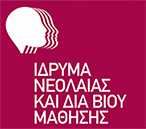 Ιδρυμα Νεολαίας και Διά Βίου ΜάθησηςΑχαρνών 417 & Κοκκινάκη, 11143 Αθήναwww.inedivim.gr